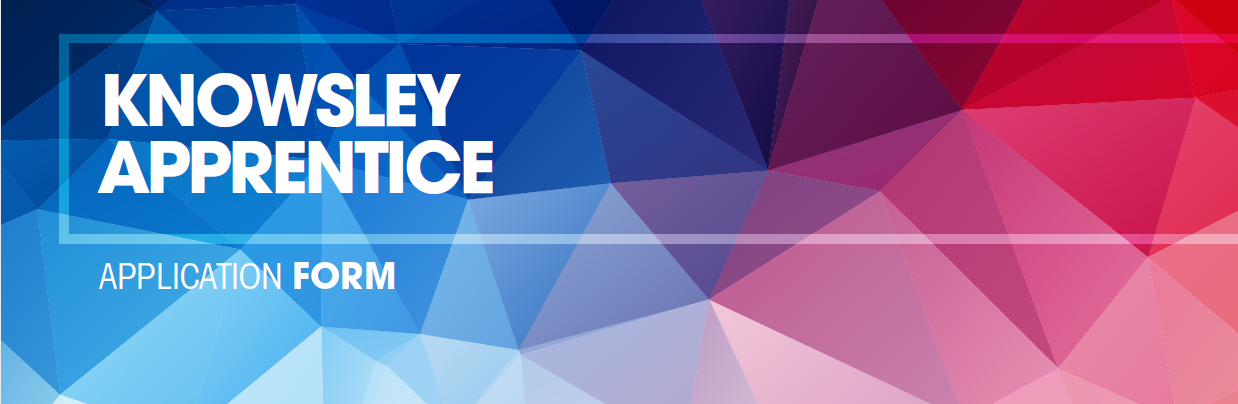 Job title:Name of company: Ref No:Why are you interested in becoming an apprentice for this company? (Please refer to job description)Personal DetailsSurname: First name:Address:Post code:Email:Tel no:Mobile:Name and address of secondary school / college attended (most recent first)	from	toPrevious employment / training / work experienceName and address of employer 
/ training organisationType of work (duties undertaken)From	ToTell us about yourself (personal interests / hobbies)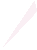 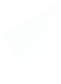 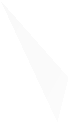 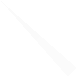 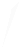 Equal opportunities monitoring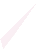 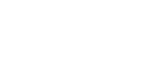 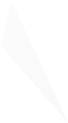 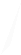 All employers believe that the decision to appoint should be based upon the requirements of the job and whether an individual’s blend of skills, experience, qualifications and abilities makes them the most suitable candidate. It does not believe that the candidate’s ethnic origin, colour, religion, sex, disability, age, marital status, political or sexual orientation should have any effect upon their suitability.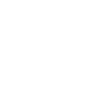 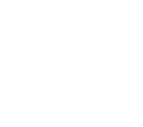 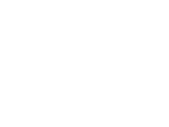 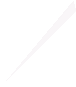 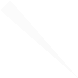 Information on this form may be held on computer / manual records. Strict confidentiality will be observed and disclosures will only be made for personal administration purposes. If your application is unsuccessful, this data will be held for six months and then destroyed.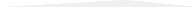 Surname:Other names (in full):Date of birth:	Gender:	Male	Female	Prefer not to sayDisabilityThese questions are asked in accordance with the Disability Discrimination Act 1995 and subsequent updates. The information you provide will help you through the application / interview process.Do you consider yourself to have a disability?	Yes	No If yes, please state the nature of disability:Would the provision of any aids or adaptors assist you in carrying out the duties of this post? (please state)Is there anything we need to know about your disability in order that you can have a fair interview?e.g. do you need a sign language interpreter; accessible interview room (please state)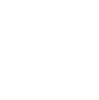 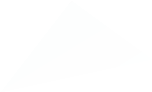 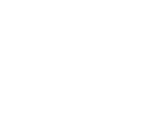 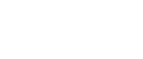 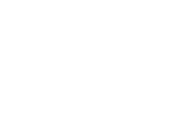 Ethnic originThe following groups are recommended by the commission for racial equality and take account of those used in the 2011 census. Choose ONE section from A to E, and then tick the appropriate box to indicate your cultural background.WhiteMixedBritish	Scottish	IrishEnglish	Welsh	Traveller - Irish heritage Any other White background (please state)White and Black Caribbean	White and Asian	White and Black African Any other Mixed background (please state)Asian, Asian British, Asian English, Asian Scottish or Black WelshIndian	Kashmiri Pakistani	Pakistani BangladeshiAny other Asian background (please   state)Black, Black British, Black English, Black Scottish or Black Welsh Caribbean	African Other (please state)Chinese, Chinese British, Chinese English, Chinese Scottish, Chinese Welsh or other ethnic group ChineseOther (please state) 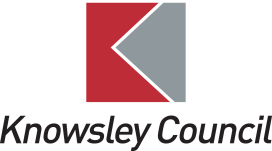 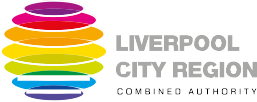 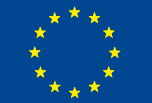 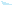 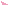 